Autumn 1 Term Newsletter		Year 4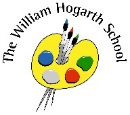 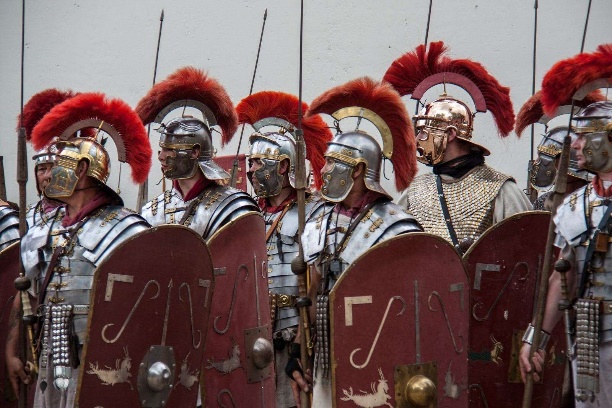 